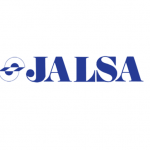 新型コロナウイルス感染症の急速な全国への広がりがみられるため、JALSAで嶋守会長を本部長とする対策本部を設置しました。終息までには長期のウィルスとの闘いが必要と言われる専門家もおられます。この難局を共に闘い歩み、乗り越えていきたいと思います。ニュースは患者さん、家族が困っていること、関係者で助け合っていること、関係先での参考になること、関係先への働きかけ等をとり上げ紹介していきます。皆さんのご協力をお願いします。＜協会の動き＞新型コロナウイルス感染症JALSA対策本部の紹介　・添付PDFを参照下さい緊急要望書の提出を検討中JALSAで在宅療養に必要な衛生材料の供給や人工呼吸器対策、介護態勢などについて状況を調べて、厚生労働省等必要な対策を講じて頂くよう検討中です。　ご意見要望がありましたら、支部役員、本部理事等を通すか直接当協会本部事務局に　メール等で4月１５日午後３時までにお願いします。＜資料の紹介＞在宅での衛生材料（消毒液、エタノール綿他）の医療機関からの提供について（添付資料参照）アメリカALS協会の新型コロナ感染症に関するQ & A　（添付資料参照）　　　　　　　　　　　　　　　　　　　　　　　　　　　　　以上